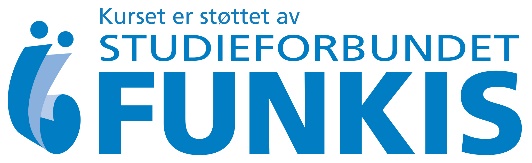 Invitasjon til kursFunkis i Nord arrangerer kurs i Valgkomitè  ogOrganisasjonskurs  Dato: 14. og 16.okt 2022Sted: Scandic Ishavshotel, TromsøKursstart fredag kl 16:00 – 18:00Kursstart lørdag kl 09:00 – 17:00Kursstart søndag kl 10:00 – 13:00Kursholder: Elisabeth Wiken Thomassen*ValgkomitèValgkomiteens rolle og oppgaverOrganisasjonskursGrunnleggende organisasjonskunnskap*		Egenandel for boende kr 2.000 pr deltaker, inkl hotell, kurs og mat.		Bindende påmelding til studieleder: Kari Helen Johansen		Epost: kari.h.johansen@gmail.cm		Påmeldingsfrist: 10.sept 2022		Søknad om reisetilskudd sendes til: Funkis i Nord, Åsen 10, 9510 Alta